For Immediate Release:                                                              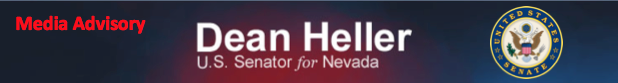 April 3, 2015							             Heller to Address Nevada State LegislatureMedia Advisory On Monday, April 6, 2015, Senator Dean Heller will address the Nevada State Legislature. The speech will begin at 5:00 p.m. PSTWhat: 	Senator Heller addresses Nevada State Legislature When: 	Monday, April 6, 2015 at 5:00 p.m. (PST) Where: 	Nevada State Legislative Building		401 S. Carson StreetCarson CityFor more information, please contact Neal Patel at neal_patel@heller.senate.gov or (202) 224-6244.###